20.11.2017				 	    Торжок					         № 644Об утверждении муниципальной программы муниципального образования «Торжокский район» Тверской области «Усиление борьбы с преступностьюи профилактика правонарушений в Торжокском районе на 2018-2020 годы»В целях координации деятельности администрации муниципального образования «Торжокский район», МО МВД России «Торжокский», Торжокский межрайонной прокуратуры, отделения Управления ФСБ РФ Тверской области в г. Торжке   по обеспечению экономической, общественной безопасности, личной безопасности граждан и правопорядка в Торжокском районе, в соответствии со статьями 27,28 Устава муниципального образования «Торжокский район», с законом Тверской области от 18.01.2006 года № 13-ЗО «О бюджетном процессе в Тверской области» и постановлением администрации Торжокского района от 30.07.2013 года № 443 «О порядке принятия решений о разработке муниципальных программ, формирования, реализации и проведения оценки эффективности реализации муниципальных программ муниципального образования «Торжокский район», постановляю:1. Утвердить муниципальную программу муниципального образования «Торжокский район» «Усиление борьбы с преступностью, и профилактика правонарушений в Торжокском районе на 2018 -2020 годы» (прилагается).2. Постановление Главы администрации Торжокского района от 09.11.2016 года № 316 (со всеми изменениями) считать утратившим силу с 01.01.2018 года. 3. Настоящее Постановление подлежит размещению на сайте администрации муниципального образования «Торжокский район» в телекоммуникационной сети «Интернет».4. Контроль за выполнением настоящего постановления возложить на заместителя главы администрации Торжокского района Забелину Н.В.Глава администрации района 						Н. А. ЛашинаУтвержденапостановлением администрации Торжокского района от 20.11.2017 №644Муниципальная программа муниципального образования «Торжокский район» Тверской области «Усиление борьбы с преступностью и профилактика правонарушений
в Торжокском районе на 2018-2020 годы»г. Торжок2017ПАСПОРТмуниципальной программы муниципального образования «Торжокский район» Тверской области«Усиление борьбы с преступностью и профилактика правонарушений в
Торжокском районе на 2018-2020 годы»Раздел 1Характеристика проблемПреступность представляет собой в настоящее время одну из наиболее
болезненных общественно значимых проблем.Основные усилия межмуниципального отдела МВД России «Торжокский» (далее - МО МВД) и других правоохранительных органов в 2017 году были сосредоточены на приоритетных направлениях: борьбе с преступностью, охране общественного порядка и обеспечении общественной безопасности. Вмести с тем, кардинального перелома ситуации в сфере борьбы с преступностью не наступило. В целом МО МВД России «Торжокский» не в полной мере смог улучшить результаты оперативно-служебной деятельности.  В 2017 году оперативная обстановка на территории района продолжала оставаться сложной, на ее состояние оказал негативное влияние ряд факторов экономического, а также социально-политического характера. За 8 месяцев 2017 года зарегистрировано 601 преступления, в том числе 86 тяжких и особо тяжких преступлений.Негативные моменты в работе по борьбе с преступностью и охране общественного порядка, прежде всего, связаны со слабым материально-техническим обеспечением МО МВД России «Торжокский», некомплектом личного состава, недоработкам в работе сотрудников и лиц, отвечающих за правопорядок и их взаимодействие с общественностью и населением района.Исходя из анализа, возникла необходимость дальнейшего программного подхода к решению вопросов, связанных с усилением борьбы с преступностью, совершенствованием профилактической деятельности. Особое внимание должно быть уделено укреплению общественного порядка на территории района и безопасности граждан, активизации борьбы с пьянством и алкоголизмом, на профилактические мероприятия, направленные на предупреждение противоправных проявлений.Пути решения:вовлечение общественности в процесс профилактики правонарушений;активизация работы общественных формирований в борьбе с преступностью;усиление контроля над реализацией и употреблением алкогольных напитков, более эффективная профилактика пьянства, алкоголизма.Решение поставленных задач позволит улучшить оперативную обстановку в районе, тем самым обеспечить защиту прав, свобод и законных интересов граждан от противоправных посягательств.Раздел 2Цели муниципальной программыЦелями программы являются укрепление общественного порядка, создание системы по обеспечению экономической, общественной, личной безопасности граждан в районе, формирование системы профилактики правонарушений и преступлений, вовлечение в эту деятельность общественных формирований и населения. Повышение роли и ответственности органов местного самоуправления в профилактике правонарушений и преступлений.Раздел 3ПодпрограммыРеализация муниципальной программы связана с выполнением следующих подпрограмм:Подраздел 1Подпрограмма 1 «Борьба с терроризмом и экстремизмом»Глава 1Задачи подпрограммыГлавная цель борьбы с терроризмом и всеми видами экстремизма заключается в создании и обеспечении эффективного функционирования единой системы борьбы с терроризмом, позволяющей поддерживать высокую степень готовности всех заинтересованных служб по выявлению, предупреждению и пресечению террористических актов, а также ликвидации их последствий.Реализация подпрограммы 1 «Борьба с терроризмом и экстремизмом» связана с решением следующих задач:Задача 1. Обеспечение своевременного выявления, устранения и нейтрализации факторов, способствующих зарождению, распространению и развитию терроризма и экстремизма, достижение эффективности осуществления мер по борьбе с терроризмом и; проявлениями экстремизма за счет согласованности действий всех служб, общественных объединений й граждан;Задача 2. Разработка и осуществление комплексных мер по обеспечению безопасности граждан в жилом секторе, на улицах, в местах массового пребывания людей, в учебных заведениях и транспорте;Задача 3. Повышение роли исполнительной власти, средств массовой информации в усилении бдительности граждан, привитии им навыков выживания в экстремальных условиях.Глава 2Мероприятия подпрограммыРешение задачи 1 осуществляется посредством выполнения следующих мероприятий и оценивается с помощью показателей:Администрацией разработать и провести комплекс мер по предотвращению диверсий и террористических актов.Субсидии на обеспечение комплексной безопасности зданий и помещений, находящихся  в муниципальной собственности и используемых для размещения общеобразовательных учреждений.Показатель – отсутствие угрозы террористических актов и фактов экстремизма.Организация и проведение межведомственных мероприятий по защите магистральных трубопроводов от преступных посягательств, в том числе террористических актов.Показатель – отсутствие угрозы террористических актов.Решение задачи 2 осуществляется посредством выполнения следующих мероприятий и оценивается с помощью показателей:Реализация и совершенствование комплекса мер по предотвращению диверсий, террористических актов и других преступных посягательств в учреждениях, в учебных заведениях, в местах с массовым пребыванием людей, путем реализации дополнительных мер защиты (установка систем видеонаблюдения, ограждение территорий)Показатель - количество установленных дополнительных средств защиты.Проведение комплексных мероприятий по укреплению взаимодействия между органами местного самоуправления, правоохранительными органами, общественными объединениями, религиозными конфессиями, национальными объединениями по противодействию идеологии национального, расового, религиозного экстремизма и ксенофобии.Показатель – отсутствие национального экстремизма.Организация и проведение бесед, круглых столов по вопросам уголовной и административной ответственности за разжигание расовой, национальной, религиозной вражды и иные экстремистские проявления.Показатель – количество проведенных бесед и круглых столов.4. Проведение комплекса мероприятий по укреплению защитными устройствами подъездов, жилых домов, подвалов жилых домов и чердаков, улучшение освещения улиц и других общественных мест. Регулярные проверки состояния охраны и обеспечения общественного порядка в местах массового пребывания людей, оформление паспортов безопасности на данные объекты.Показатель - охват обследованных зданий на 100%Решение задачи 3 осуществляется посредством выполнения следующих мероприятий и оценивается с помощью показателей:Разъяснительная работа среди населения, направленная на повышение
бдительности и готовности к действиям в чрезвычайных ситуациях, путем
публикации информации в средствах массовой информации  тематических рубрик, пропагандирующих духовно- нравственные ценности, идеи патриотизма, межнационального и межрелигиозного взаимоуважения и взаимопомощи, а также тематических памяток на случай возникновения угроз совершения терактов и иных чрезвычайных ситуаций, размещение памяток в общественном транспорте, проведения  собраний, сходов граждан.Показатель - количество публикаций в СМИ, количество проведенных собраний и сходов граждан.Разъяснительная работа по предотвращению распространения идеологии терроризма среди молодежи.Показатель - количество мероприятий, проведенных с молодежью.Глава 3Объем финансовых ресурсов, необходимых для реализации подпрограммы муниципальной программы «Борьба с терроризмом и экстремизмом»Общий объем бюджетных ассигнований, выделенных на реализацию подпрограммы 3 составляет 2234,4 т. рублейОбъем бюджетных ассигнований, выделенных на реализацию подпрограммы 3 по годам реализации муниципальной программы в разрезе задач, приведен в таблице 1Таблица 1Подраздел 2Подпрограмма 2 муниципальной программы «Борьба с коррупцией. Борьба с преступностью в сфере экономики и налоговыми преступлениями»Основная цель заключается в создании условий, обеспечивающих подавление экономической преступности и коррупции.Глава 1Задачи подпрограммыРеализация подпрограммы 2 «Борьба с коррупцией. Борьба с преступностью в сфере  экономики и налоговыми преступлениями» связана с решением следующих задач:Задача 1. Усиление надзора за исполнением законодательных актов и повышение ответственности за их нарушение.Задача 2: Противодействие экономической преступности и коррупции путемОбъединения усилий контролирующих и финансовых органов.Задача 3: Принятие мер предупреждения и пресечения преступлений экономической   направленности и коррупции.	Задача 4: Принятие мер общественного воздействия, и профилактика коррупции и преступных посягательств на государственную собственность.Глава 2Мероприятия подпрограммыРешение задачи 1 осуществляется посредством выполнения следующих мероприятий и оценивается с помощью показателей:1. Проведение антикоррупционной экспертизы нормативных правовых актов и их проектов на коррупциогенность.Показатель – доля проверенных нормативных правовых актов и их проектов.Решение задачи 2 осуществляется посредством выполнения следующих мероприятий и оценивается с помощью показателей:	1. Проведение заседаний межведомственной комиссии по борьбе с коррупцией администрации района.Показатель - количество проведенных заседаний межведомственной комиссии администрации района по борьбе с коррупцией.Решение задачи 3 осуществляется посредством выполнения следующих
мероприятий и оценивается с помощью показателей:1. Проведение комплексных проверок по пресечению коррупции в сфере
лесопромышленного комплекса, землеустройства и землепользования, незаконного предпринимательства.Показатель - количество проведенных проверок и привлечение
правонарушителей к ответственности.Решение задачи 4 осуществляется посредством выполнения следующих мероприятий и оценивается с помощью показателей:Публикации в средствах массовой информации материалов по формированию в обществе обстановки нетерпимости к любым коррупционным проявлениям.
Информирование населения о фактах взяточничества, имеющих широкий общественный резонанс.Показатель- размещение материалов в средствах массовой информации.Глава 3Объем финансовых ресурсов, необходимых для реализации подпрограммы муниципальной программы«Борьба с коррупцией. Борьба с преступностью в сфере экономики и налоговыми преступлениями»Общий объем бюджетных ассигнований, выделенных на реализацию подпрограммы 2 составляет 0 рублей.Объем бюджетных ассигнований, выделенных на реализацию подпрограммы 2 по годам реализации муниципальной программы в разрезе задач, приведен в таблице 1Таблица 1Подраздел 3Подпрограмма 3 муниципальной программы «Обеспечение общественного порядка. Профилактика преступлений и правонарушений».Глава 1Задачи подпрограммы«Обеспечение общественного порядка. Профилактика преступлений и
правонарушений».Цель подпрограммы «Обеспечение общественного порядка. Профилактика преступлений и правонарушений» - сокращение уровня правонарушений в общественных местах, создание эффективной системы профилактики правонарушений, проведении комплексных мер по профилактике правонарушений и преступлений.Задача 1: Обеспечение общественного порядка и общественной безопасности.Задача 2: Более активное привлечение к работе по охране общественного порядка членов Добровольных народных дружин.Задача 3: Эффективная профилактика пьянства, алкоголизма, пропаганда здорового образа жизни.Задача 4: Улучшение правовой пропаганды, повышение правовой культуры населения.Глава 2Мероприятия подпрограммыРешение задачи 1 осуществляется посредством выполнения следующих мероприятий и оценивается с помощью показателей:1. Создание и оборудование участковых пунктов полиции на территории района.Показатель - количество организованных участковых пунктов полиции на территории района.Проведение профилактических операций «Правопорядок» и охрана общественного порядка в период проведения праздников и других массовых мероприятий.Показатель - число случаев нарушения общественного порядка.Обеспечение освещения мест массового пребывания людей для предотвращения возможных посягательств в ночное время.Показатель - количество освещённых мест массового пребывания людей.  Организация проведения отчетов участковых уполномоченных полиции и глав администраций сельских поселений перед населением. Показатель- количество проведенных отчетов, охват населения (%) района.Профилактика в области обеспечения безопасности дорожного движения (изготовление различных информационных материалов в общеобразовательных организациях, учебных пособий, проведение тематических акций и конкурсов).Показатель- снижение уровня дорожно- транспортных происшествий.Профилактические меры по противодействию незаконному обороту алкогольной продукции и злоупотреблению населением спиртными напитками, формированию здорового образа жизни.Показатель – снижение уровня алкоголизации населения и профилактика преступлений и правонарушений, связанных с распространением алкогольной продукции.Решение задачи 2 осуществляется посредством выполнения следующих мероприятий и оценивается с помощью показателей:1. Содействие в организации деятельности добровольных народных дружин по охране общественного порядка на территории района, -осуществление деятельности добровольных народных дружин по охране общественного порядка. Проведение организационных мероприятий по функционированию добровольных народных дружин на территории района.Показатель- количество проведенных организационных мероприятий.Решение задачи 3 осуществляется посредством выполнения следующих мероприятий и оценивается с помощью показателей:1. Выявление фактов продажи спиртосодержащей продукции в неустановленных местах, с привлечением правонарушителей к административной ответственности с последующей информацией в СМИ.Показатель - количество проведенных рейдов, число выявленных лиц и публикаций в средствах массовой информации.2. Проведение районных мероприятий, посвященных охране и  укреплению здоровья населения, массовых акций по профилактике алкоголизма, пропаганде здорового образа жизни.Показатель - количество проведенных районных мероприятий и массовых акций.Решение задачи 4 осуществляется посредством выполнения следующих мероприятий и оценивается с помощью показателей:1. Разработка, изготовление и распространение среди населения памяток о действиях по профилактике преступлений.Показатель - количество изготовленной печатной продукции.Глава 3Объем финансовых ресурсов, необходимых для реализации подпрограммы муниципальной программы «Обеспечение общественного порядка. Профилактика преступлений и правонарушений».Общий объем бюджетных ассигнований, выделенных на реализацию подпрограммы 3 составляет 150 тысяч рублей.Объем бюджетных ассигнований, выделенных на реализацию подпрограммы 3 по годам реализации муниципальной программы в разрезе задач, приведен в таблице 1 Таблица 1Механизм реализации ПрограммыМеханизм реализации Программы представляет собой скоординированные по срокам и направлениям действия исполнителей конкретных мероприятий, ведущие к достижению намеченных целей при выполнении задач и предусмотренных мероприятий, направленных на обеспечение экономической, общественной безопасности, личной безопасности граждан и правопорядка на территории Торжокского района.Оперативное управление и координацию работ по выполнению мероприятий Программы осуществляет администрация МО «Торжокский район». Исполнителем Программы является: Администрация МО «Торжокский район».Механизм мониторинга реализации ПрограммыАдминистратор Программы формирует ежегодно отчет о реализации Программы. Оценка рисков реализации ПрограммыНа реализацию Программы могут повлиять как внешние, так и внутренние риски. Внешними рисками являются:-изменение федерального законодательства в части перераспределения полномочий между Российской Федерацией, субъектами Российской Федерации и муниципальными образованиями;-изменение экономической ситуации в государстве в целом.Внутренними рисками являются:-недостаточное финансовое обеспечение реализации мероприятий Программы.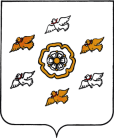   АДМИНИСТРАЦИЯ  ТОРЖОКСКОГО  РАЙОНА ТВЕРСКОЙ  ОБЛАСТИ  АДМИНИСТРАЦИЯ  ТОРЖОКСКОГО  РАЙОНА ТВЕРСКОЙ  ОБЛАСТИ  АДМИНИСТРАЦИЯ  ТОРЖОКСКОГО  РАЙОНА ТВЕРСКОЙ  ОБЛАСТИПОСТАНОВЛЕНИЕПОСТАНОВЛЕНИЕПОСТАНОВЛЕНИЕНаименование программыМуниципальная программа муниципального образования«Торжокский район» Тверской области «Усиление борьбы с преступностью, и профилактика правонарушений в Торжокском районе на 2018-2020 годы» (далее - Программа)Администратор программыАдминистрация муниципального образования «Торжокский район» (далее – администрация района).Исполнитель программыАдминистрация муниципального образования «Торжокский район». Управление образования и молодежной политики администрации Торжокского районаСрок реализации программыСрок реализации программы 2018 – 2020 годыЦели и задачи программыУкрепление общественного порядка, создание системы по обеспечению экономической, общественной, личной безопасности граждан в районе, формирование системы профилактики правонарушений и преступлений, вовлечение в эту деятельность общественных формирований и населения.
Повышение роли и ответственности органов местного самоуправления в профилактике правонарушений и преступлений.Задачи:- снижение уровня преступности на территории Торжокского района;- обеспечение реализации государственной политики в сфере борьбы с терроризмом на территории района;- создание системы антитеррористической безопасности района, повышение уровня защищенности его граждан и объектов жизнеобеспечения населения и объектов с массовым пребыванием граждан;- повышение эффективности деятельности государственных органов, обеспечивающих экономическую, общественную безопасность и правопорядок в Торжокском районе;- активизация борьбы с преступлениями в сфере экономики и налоговых преступлений;- привлечение к профилактической работе органов местного самоуправления, общественных организаций, населения района.ПодпрограммыПодпрограмма 1Борьба с терроризмом и экстремизмом
Подпрограмма 2Борьба с коррупцией. Борьба с преступностью в сфере экономики и налоговыми преступлениями.Подпрограмма 3Обеспечение общественного порядка. Профилактика преступлений и правонарушений.Ожидаемые результаты реализации ПрограммыУлучшение координации и взаимодействия субъектов профилактики правонарушений;- сокращение количества зарегистрированных преступлений:
тяжких и особо тяжких - на 5 процентов;против личности - на 3 процента;
на бытовой почве - на 3 процента;
уличных - на 6 процентов;- совершенных:ранее совершавшими - на 3 процента;
ранее судимыми - на 3 процента;неработающими и необучающимися гражданами - на 4 процента;- укрепление общественного порядка и  общественной безопасности;- недопущение совершения актов терроризма на территории района;- исключение коррупционных составляющих из нормативных правовых актов и проектов;- формирование позитивного общественного мнения о работе правоохранительных органов, администрации района.Объемы бюджетных ассигнований муниципальной программыОбщий объем финансирования Программы за счет средств местного бюджета составляет 2384,4  тыс. руб. в том числе по годам:В том числе в разрезе подпрограмм:Подпрограмма 1 «Борьба с терроризмом и экстремизмом»Подпрограмма 2 «Борьба с коррупцией. Борьба с преступностью с сфере экономики и налоговыми преступлениями»Подпрограмма 3 «Обеспечение общественного порядка. Профилактика преступлений и правонарушений».Годы реализации муниципальной программыЗадача 1Задача 2Задача 3Итого т.р.2018 год2234,4--2234.42019 год----2020 год----Годы реализации муниципальной программы  Задача 1Задача 2Задача 3Итого   т.р.2018 год----2019 год----2020 год----Годы реализации муниципальной программыЗадача 1Задача 2Задача 3Задача 4Итого т.р.2018 год50,0---50,02019 год50,0---50,02020 год50,0---50,0